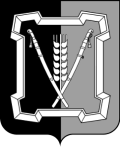 АДМИНИСТРАЦИЯ  КУРСКОГО  МУНИЦИПАЛЬНОГО  ОКРУГАСТАВРОПОЛЬСКОГО КРАЯП О С Т А Н О В Л Е Н И Е17 августа 2021 г.	ст-ца Курская	     № 956О внесении изменений в состав комиссии по делам несовершеннолетних и защите их прав Курского муниципального округа Ставропольского края, утвержденный постановлением администрации Курского муниципального округа Ставропольского края от 09 февраля 2021 г. № 58Администрация Курского муниципального округа Ставропольского краяПОСТАНОВЛЯЕТ:	1. Внести в состав комиссии по делам несовершеннолетних и защите их прав Курского муниципального округа Ставропольского края, утвержденный постановлением администрации Курского муниципального округа Ставропольского края от 09 февраля 2021 г. № 58 (далее - комиссия), следующие изменения:	1.1. Исключить из состава комиссии Марченко А.Ю.	1.2. Включить в состав комиссии следующих лиц:	      2. Настоящее постановление вступает в силу со дня его подписания.Первый заместитель главы администрацииКурского муниципального округа Ставропольского края                                                                          П.В.БабичевВизируют:Мартиросян Юлия Евгеньевнаспециалист I категории отдела социального развития администрации Курского муниципального округа Ставропольского края, член комиссии Муртазаева Аревик Суреновна методист муниципального казенного учреждения дополнительного образования «Центр дополнительного образования для детей», член комиссии (по согласованию)Заместитель главы администрацииО.В.БогаевскаяНачальник отдела по организационным и общим вопросам        Л.А.КущикНачальник отдела правового и кадрового обеспеченияВ.Н.КобинГлавный специалист - юрисконсульт отдела правового и кадрового обеспеченияМ.М.ЕреськоПроект постановления вносит заместитель главы администрации          О.Н.СидоренкоПроект постановления подготовлен главным специалистом отдела социального развитияЕ.А.Черкасовой